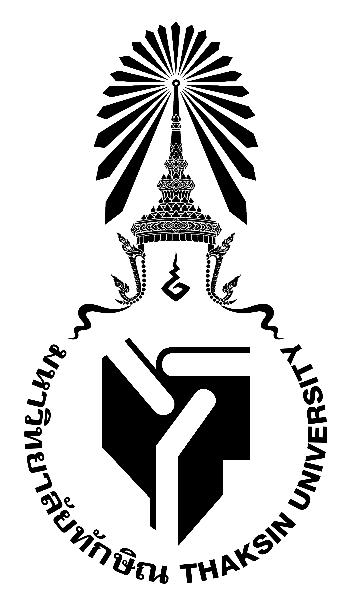 มคอ. 3 รายละเอียดของรายวิชาCourse Specificationรหัสวิชา 0308262    ชื่อวิชาภาษาไทย  การศึกษาตลอดชีวิต(ชื่อวิชาภาษาอังกฤษ   Lifelong Education)รายวิชานี้เป็นส่วนหนึ่งของหลักสูตรหมวดวิชาชีพครู   หลักสูตรปรับปรุง  พ.ศ.2560คณะศึกษาศาสตร์มหาวิทยาลัยทักษิณสารบัญหมวด									หน้าหมวดที่ 1	ข้อมูลทั่วไป							1หมวดที่ 2	จุดมุ่งหมายและวัตถุประสงค์					2หมวดที่ 3	ลักษณะและการดำเนินการ					3หมวดที่ 4	การพัฒนาผลการเรียนรู้ของนิสิต					3หมวดที่ 5	แผนการสอนและการประเมินผล					9หมวดที่ 6	ทรัพยากรประกอบการเรียนการสอน				13หมวดที่ 7	การประเมินและปรับปรุงการดำเนินการของรายวิชา			15รายละเอียดของรายวิชาหมวดที่  1  ข้อมูลทั่วไป1.  รหัส ชื่อรายวิชา จำนวนหน่วยกิต รายวิชาที่ต้องเรียนมาก่อน รายวิชาที่เรียนพร้อมกัน 
และคำอธิบายรายวิชา 	0308262  การศึกษาตลอดชีวิต  3(2-2-5)	Lifelong Educationบุรพวิชา : (ถ้ามี) -ควบคู่ : (ถ้ามี) -		ความหมายแนวคิดทฤษฎีและหลักการที่เกี่ยวข้องกับการศึกษาตลอดชีวิตความสำคัญของการจัดการศึกษาตลอดชีวิตเป้าหมายของการศึกษา ความเสมอภาคทางการศึกษาการผสมผสานระหว่างการจัดการศึกษาในระบบกับการศึกษานอกระบบ การศึกษาตามอัธยาศัยรูปแบบและกิจกรรมการจัดการศึกษานอกระบบและการศึกษาตามอัธยาศัยการเรียนรู้ด้วยตนเอง การจัดการความรู้ปัจจัยที่มีอิทธิพลต่อการจัดการเรียนรู้นอกระบบ การเรียนตามอัธยาศัยวิเคราะห์แนวโน้มการจัดการศึกษาตลอดชีวิต และปฏิบัติในสถานการณ์จำลอง                        Definitions, concepts and principles related to lifelong learning, the importance of lifelong education, educational goals. The equality on the combination of formal education, non-formal education and informal education system, the forms and activities of non-formal education and informal education, self-learning, knowledge management, factors influencing on the non-formal education and informal education, to be able to analyze the tendency of lifelong educational system and practice in a number of simulations2.  หลักสูตรและประเภทของรายวิชาหลักสูตรการศึกษามหาบัณฑิต สาขาวิชาเทคโนโลยีและสื่อสารการศึกษา เป็นรายวิชาเอกบังคับศึกษาทั่วไปวิชาเฉพาะ  วิชาพื้นฐานเฉพาะด้าน (ถ้ามี)วิชาเอก      วิชาเอกบังคับ               วิชาเอกเลือกวิชาโท วิชาประสบการเชิงปฏิบัติ (ถ้ามี)3.  อาจารย์ผู้รับผิดชอบรายวิชาและอาจารย์ผู้สอนอาจารย์ผู้รับผิดชอบรายวิชา: ผู้ช่วยศาสตราจารย์ ดร.มณฑนา  พิพัฒน์เพ็ญอาจารย์ผู้สอนรายวิชา: ผู้ช่วยศาสตราจารย์ ดร.มณฑนา  พิพัฒน์เพ็ญ5.  ภาคการศึกษา/ ชั้นปีที่เรียนภาคเรียนที่ 2/2562 /ชั้นปีที่ 4 ภาคเรียนที่ 26.  สถานที่เรียนอาคาร  4  มหาวิทยาลัยทักษิณ7.  วันที่จัดทำหรือปรับปรุงรายละเอียดของรายวิชาครั้งล่าสุด5  พฤศจิกายน   2563หมวดที่  2  จุดมุ่งหมายและวัตถุประสงค์1.  จุดมุ่งหมายของรายวิชา: เพื่อให้ผู้เรียน	1.1  มีความรู้ ความเข้าใจเกี่ยวกับยุคสมัยของการศึกษาและการเปลี่ยนแปลงของการศึกษาในแต่ละยุคสมัย          1.2  มีความรู้ ความเข้าใจเกี่ยวกับความหมาย  แนวคิด ทฤษฏีและหลักการที่เกี่ยวข้องกับการศึกษาตลอดชีวิต          1.3 มีความรู้ ความเข้าใจ และสามารถตั้งคำถามโดยใช้แนวคิดยุคสมัยของการศึกษาเชื่อมโยงกับแนวคิดการศึกษาตลอดชีวิต	1.4  มีความรู้ ความเข้าใจเกี่ยวกับความสำคัญของการจัดการศึกษาตลอดชีวิต          1.5  สามารถวิเคราะห์และตั้งคำถามกับเป้าหมายของการศึกษา ความเสมอภาคทางการศึกษา การผสมผสานระหว่างการจัดการศึกษาในระบบกับการศึกษานอกระบบ การศึกษาตามอัธยาศัย          1.6   สามารถวิเคราะห์และตั้งคำถามกับรูปแบบและกิจกรรมการจัดการศึกษานอกระบบและการศึกษาตามอัธยาศัยที่มีความหลากหลายอย่างเชื่อมโยงกับแนวคิดของการศึกษาตลอดชีวิต          1.7  สามารถวิเคราะห์และตั้งคำถามกับนโยบายรัฐที่มีอิทธิพลต่อการจัดการเรียนรู้นอกระบบ การเรียนตามอัธยาศัย และวิเคราะห์ปรากฏการณ์จริงของการศึกษาตลอดชีวิตที่เกิดขึ้นในสังคม          1.8 สามารถวิเคราะห์ทิศทางการจัดการศึกษาตลอดชีวิตที่เหมาะสมกับชีวิตจริงและบริบทของสังคมไทย 2.  วัตถุประสงค์ของรายวิชา      2.1 เพื่อให้การศึกษาเป็นส่วนหนึ่งที่สำคัญของการสร้างสรรค์สังคมแห่งการเรียนรู้ อันจะมีผลให้รายวิชานี้มีความหมาย รวมถึงมีคุณค่าต่อผู้เรียนและสังคม      2.2  เพื่อให้สอดคล้องกับกรอบมาตรฐานคุณวุฒิการศึกษาระดับอุดมศึกษา พ.ศ. 2552หมวดที่  3  ลักษณะการดำเนินการ1.  จำนวนชั่วโมงที่ใช้ต่อภาคการศึกษาคำชี้แจงภาคการศึกษาคิดเป็นไม่น้อยกว่า 15 สัปดาห์2.  จำนวนชั่วโมงต่อสัปดาห์ที่ และช่องทางในการให้คำปรึกษาแนะนำทางวิชาการแก่นิสิตเป็นรายบุคคล              5  ชั่วโมง/สัปดาห์  โดยแจ้งให้ทราบพร้อมกับการอธิบายรายวิชาครั้งแรกหมวดที่ 4 การพัฒนาผลการเรียนรู้ของนิสิต1.	แผนที่การกระจายความรับผิดชอบ (นำข้อมูลจาก ข้อ 3 หมวดที่ 4 ในเล่ม มคอ.2)หมวดที่  5  แผนการสอนและการประเมินผล1.  แผนการสอน2.  แผนการประเมินผลการเรียนรู้หมวดที่  6  ทรัพยากรประกอบการเรียนการสอนหมวดที่  7  การประเมินและปรับปรุงการดำเนินการของรายวิชาบรรยายสอนเสริมการฝึกปฏิบัติ/การฝึกงานภาคสนามการศึกษาด้วยตนเอง30 ช.ม./ภาคเรียน-3075 ช.ม./ภาคเรียนรายวิชา1. คุณธรรม จริยธรรม1. คุณธรรม จริยธรรม1. คุณธรรม จริยธรรม2. ความรู้2. ความรู้2. ความรู้2. ความรู้2. ความรู้2. ความรู้3. ทักษะทางปัญญา3. ทักษะทางปัญญา3. ทักษะทางปัญญา3. ทักษะทางปัญญา3. ทักษะทางปัญญา4. ทักษะความสัมพันธ์ระหว่างบุคคลและความรับผิดชอบ4. ทักษะความสัมพันธ์ระหว่างบุคคลและความรับผิดชอบ4. ทักษะความสัมพันธ์ระหว่างบุคคลและความรับผิดชอบ4. ทักษะความสัมพันธ์ระหว่างบุคคลและความรับผิดชอบ5. ทักษะการวิเคราะห์เชิงตัวเลข การสื่อสารและเทคโนโลยีสารสนเทศ5. ทักษะการวิเคราะห์เชิงตัวเลข การสื่อสารและเทคโนโลยีสารสนเทศ5. ทักษะการวิเคราะห์เชิงตัวเลข การสื่อสารและเทคโนโลยีสารสนเทศ5. ทักษะการวิเคราะห์เชิงตัวเลข การสื่อสารและเทคโนโลยีสารสนเทศ6. ทักษะด้านการจัดการเรียนรู้6. ทักษะด้านการจัดการเรียนรู้6. ทักษะด้านการจัดการเรียนรู้6. ทักษะด้านการจัดการเรียนรู้วิชา 0308262  การศึกษาตลอดชีวิต  3(2-2-5)1.11.21.32.12.22.32.42.52.62.63.13.23.33.44.14.24.34.44.45.15.25.36.16.26.36.4วิชา 0308262  การศึกษาตลอดชีวิต  3(2-2-5)ผลการเรียนรู้ผลการเรียนรู้วิธีการสอนวิธีการประเมินผล1. ด้านคุณธรรม จริยธรรม1. ด้านคุณธรรม จริยธรรม1.1 มีความรู้ความเข้าใจในมโนทัศน์เกี่ยวกับคุณธรรมพื้นฐาน จรรยาบรรณของวิชาชีพครูและ ค่านิยมที่พึงประสงค์สำหรับการสร้างสรรค์สังคมแห่งความพอเพียงและยั่งยืน1) พูดคุย แลกเปลี่ยนความคิดสอดแทรกในการสอนทุกครั้ง2) ยกกรณีศึกษาที่มีความหลากหลาย ให้นิสิตร่วมกันวิเคราะห์ และอภิปราย3) การจัดการเรียนการสอนโดยให้ลงมือปฏิบัติจริงในพื้นที่ชุมชนและโรงเรียน4) การปฏิบัติตนเป็นแบบอย่างของผู้สอนให้การเคารพคุณค่าและความหลากหลายองผู้เรียน และให้ความสำคัญกับเรื่องศักดิ์ศรีของความเป็นมนุษย์-สังเกตพฤติกรรมในชั้นเรียนและการแสวงหาความรู้นอกชั้นเรียน-สังเกตจากการปฏิบัติงานวิชาการตามโครงการปฏิบัติการสร้างสรรค์ความรู้และนวัตกรรมการศึกษาตลอดชีวิต ในชุมชนและโรงเรียน1.2 ยอมรับในคุณค่าของความแตกต่างหลากหลายและสามารถวิเคราะห์ สังเคราะห์ ประเมิน และนำความรู้เกี่ยวกับคุณธรรมพื้นฐานและจรรยาบรรณของวิชาชีพครูและค่านิยมที่พึงประสงค์ไปประยุกต์ใช้ในการดำรงชีวิตและประกอบวิชาชีพ เพื่อสร้างสรรค์สังคมแห่งความพอเพียง ยั่งยืน และมีสันติสุข1) พูดคุย แลกเปลี่ยนความคิดสอดแทรกในการสอนทุกครั้ง2) ยกกรณีศึกษาที่มีความหลากหลาย ให้นิสิตร่วมกันวิเคราะห์ และอภิปราย3) การจัดการเรียนการสอนโดยให้ลงมือปฏิบัติจริงในพื้นที่ชุมชนและโรงเรียน4) การปฏิบัติตนเป็นแบบอย่างของผู้สอนให้การเคารพคุณค่าและความหลากหลายองผู้เรียน และให้ความสำคัญกับเรื่องศักดิ์ศรีของความเป็นมนุษย์-สังเกตพฤติกรรมในชั้นเรียนและการแสวงหาความรู้นอกชั้นเรียน-สังเกตจากการปฏิบัติงานวิชาการตามโครงการปฏิบัติการสร้างสรรค์ความรู้และนวัตกรรมการศึกษาตลอดชีวิต ในชุมชนและโรงเรียนO1.3 ตระหนักถึงความสำคัญของการดำรงชีวิตและประกอบวิชาชีพตามคุณธรรมพื้นฐานและจรรยาบรรณของวิชาชีพครู1) พูดคุย แลกเปลี่ยนความคิดสอดแทรกในการสอนทุกครั้ง2) ยกกรณีศึกษาที่มีความหลากหลาย ให้นิสิตร่วมกันวิเคราะห์ และอภิปราย3) การจัดการเรียนการสอนโดยให้ลงมือปฏิบัติจริงในพื้นที่ชุมชนและโรงเรียน4) การปฏิบัติตนเป็นแบบอย่างของผู้สอนให้การเคารพคุณค่าและความหลากหลายองผู้เรียน และให้ความสำคัญกับเรื่องศักดิ์ศรีของความเป็นมนุษย์-สังเกตพฤติกรรมในชั้นเรียนและการแสวงหาความรู้นอกชั้นเรียน-สังเกตจากการปฏิบัติงานวิชาการตามโครงการปฏิบัติการสร้างสรรค์ความรู้และนวัตกรรมการศึกษาตลอดชีวิต ในชุมชนและโรงเรียน2. ด้านความรู้2. ด้านความรู้2.1 มีความรู้ความเข้าใจและเห็นความสัมพันธ์ของวิชาพื้นฐานทางด้านมนุษยศาสตร์ สังคมศาสตร์ วิทยาศาสตร์ คณิตศาสตร์ สหศาสตร์ ภาษาไทย ภาษาต่างประเทศ และคอมพิวเตอร์1) การบรรยาย แลกเปลี่ยนความคิดทางวิชาการร่วมกัน 2) ศึกษาเรียนรู้กรณีศึกษาเกี่ยวกับการศึกษาตลอดชีวิตในมิติต่างๆ จากวีดิทัศน์ เอกสาร ผลงานวิจัย 3)อภิปรายเกี่ยวกับประเด็นปรากฏการณ์การศึกษาตลอดชีวิตในสถานการณ์จริง 4) ศึกษา เรียนรู้ประเด็นปรากฏการณ์การศึกษาตลอดชีวิตจากเอกสาร ผลงานวิจัย และสถานการณ์จริง และจัดทำรายงานกลุ่ม  รายงานเฉพาะบุคคลโดยการค้นคว้าด้วยตนเอง  5) การนำเสนอรายงานในชั้นเรียน  รวมถึงวิพากษ์  แลกเปลี่ยนความคิดทางวิชาการร่วมกับผู้สอนในแบบแผนของการสัมมนา- ประเมินผลจากการเข้าชั้นเรียน  - การร่วมอภิปราย แลกเปลี่ยนความคิดในทางวิชาการ  - พฤติกรรมความมุ่งมั่นในการค้นคว้าองค์ความรู้ที่เป็นกรณีศึกษาเกี่ยวกับการศึกษาตลอดชีวิตในมิติต่างๆ  - การฝึกปฏิบัติจริงในกระบวนการเรียนรู้ปรากฏการณ์การศึกษาตลอดชีวิตในสถานการณ์จริง - การจัดทำรายงาน  และการสอบปลายภาค2.2 สามารถบูรณาการความรู้ในศาสตร์สาขาวิชาเอกและสาขาวิชาต่างๆ ไปใช้ในการดำรงชีวิตและประกอบวิชาชีพอย่างมีประสิทธิภาพ       1) การบรรยาย แลกเปลี่ยนความคิดทางวิชาการร่วมกัน 2) ศึกษาเรียนรู้กรณีศึกษาเกี่ยวกับการศึกษาตลอดชีวิตในมิติต่างๆ จากวีดิทัศน์ เอกสาร ผลงานวิจัย 3)อภิปรายเกี่ยวกับประเด็นปรากฏการณ์การศึกษาตลอดชีวิตในสถานการณ์จริง 4) ศึกษา เรียนรู้ประเด็นปรากฏการณ์การศึกษาตลอดชีวิตจากเอกสาร ผลงานวิจัย และสถานการณ์จริง และจัดทำรายงานกลุ่ม  รายงานเฉพาะบุคคลโดยการค้นคว้าด้วยตนเอง  5) การนำเสนอรายงานในชั้นเรียน  รวมถึงวิพากษ์  แลกเปลี่ยนความคิดทางวิชาการร่วมกับผู้สอนในแบบแผนของการสัมมนา- ประเมินผลจากการเข้าชั้นเรียน  - การร่วมอภิปราย แลกเปลี่ยนความคิดในทางวิชาการ  - พฤติกรรมความมุ่งมั่นในการค้นคว้าองค์ความรู้ที่เป็นกรณีศึกษาเกี่ยวกับการศึกษาตลอดชีวิตในมิติต่างๆ  - การฝึกปฏิบัติจริงในกระบวนการเรียนรู้ปรากฏการณ์การศึกษาตลอดชีวิตในสถานการณ์จริง - การจัดทำรายงาน  และการสอบปลายภาค2.3 ตระหนักถึงคุณค่าและความสำคัญของศาสตร์สาขาวิชาเอกและสาขาวิชาเอกต่างๆ ที่มีต่อการดำรงชีวิตและประกอบวิชาชีพ1) การบรรยาย แลกเปลี่ยนความคิดทางวิชาการร่วมกัน 2) ศึกษาเรียนรู้กรณีศึกษาเกี่ยวกับการศึกษาตลอดชีวิตในมิติต่างๆ จากวีดิทัศน์ เอกสาร ผลงานวิจัย 3)อภิปรายเกี่ยวกับประเด็นปรากฏการณ์การศึกษาตลอดชีวิตในสถานการณ์จริง 4) ศึกษา เรียนรู้ประเด็นปรากฏการณ์การศึกษาตลอดชีวิตจากเอกสาร ผลงานวิจัย และสถานการณ์จริง และจัดทำรายงานกลุ่ม  รายงานเฉพาะบุคคลโดยการค้นคว้าด้วยตนเอง  5) การนำเสนอรายงานในชั้นเรียน  รวมถึงวิพากษ์  แลกเปลี่ยนความคิดทางวิชาการร่วมกับผู้สอนในแบบแผนของการสัมมนา- ประเมินผลจากการเข้าชั้นเรียน  - การร่วมอภิปราย แลกเปลี่ยนความคิดในทางวิชาการ  - พฤติกรรมความมุ่งมั่นในการค้นคว้าองค์ความรู้ที่เป็นกรณีศึกษาเกี่ยวกับการศึกษาตลอดชีวิตในมิติต่างๆ  - การฝึกปฏิบัติจริงในกระบวนการเรียนรู้ปรากฏการณ์การศึกษาตลอดชีวิตในสถานการณ์จริง - การจัดทำรายงาน  และการสอบปลายภาค2.4 มีความรู้ความเข้าใจเกี่ยวกับแนวคิด ทฤษฎี และหลักการที่เกี่ยวข้องกับพัฒนาการและการเรียนรู้ของผู้เรียน การจัดการเรียนการสอน การวิจัย และกฎหมายที่เกี่ยวข้องกับการศึกษา1) การบรรยาย แลกเปลี่ยนความคิดทางวิชาการร่วมกัน 2) ศึกษาเรียนรู้กรณีศึกษาเกี่ยวกับการศึกษาตลอดชีวิตในมิติต่างๆ จากวีดิทัศน์ เอกสาร ผลงานวิจัย 3)อภิปรายเกี่ยวกับประเด็นปรากฏการณ์การศึกษาตลอดชีวิตในสถานการณ์จริง 4) ศึกษา เรียนรู้ประเด็นปรากฏการณ์การศึกษาตลอดชีวิตจากเอกสาร ผลงานวิจัย และสถานการณ์จริง และจัดทำรายงานกลุ่ม  รายงานเฉพาะบุคคลโดยการค้นคว้าด้วยตนเอง  5) การนำเสนอรายงานในชั้นเรียน  รวมถึงวิพากษ์  แลกเปลี่ยนความคิดทางวิชาการร่วมกับผู้สอนในแบบแผนของการสัมมนา- ประเมินผลจากการเข้าชั้นเรียน  - การร่วมอภิปราย แลกเปลี่ยนความคิดในทางวิชาการ  - พฤติกรรมความมุ่งมั่นในการค้นคว้าองค์ความรู้ที่เป็นกรณีศึกษาเกี่ยวกับการศึกษาตลอดชีวิตในมิติต่างๆ  - การฝึกปฏิบัติจริงในกระบวนการเรียนรู้ปรากฏการณ์การศึกษาตลอดชีวิตในสถานการณ์จริง - การจัดทำรายงาน  และการสอบปลายภาค2.5 สามารถวิเคราะห์ สังเคราะห์ ประเมิน และนำความรู้เกี่ยวกับแนวคิด ทฤษฎีและหลักการ ที่เกี่ยวข้องกับพัฒนาการและการเรียนรู้ของผู้เรียน การจัดการเรียนการสอน การวิจัยและกฎหมายที่เกี่ยวข้องกับการศึกษาไปใช้ในการจัดการเรียนการสอนและการพัฒนาผู้เรียนอย่างเหมาะสมและมีประสิทธิภาพ1) การบรรยาย แลกเปลี่ยนความคิดทางวิชาการร่วมกัน 2) ศึกษาเรียนรู้กรณีศึกษาเกี่ยวกับการศึกษาตลอดชีวิตในมิติต่างๆ จากวีดิทัศน์ เอกสาร ผลงานวิจัย 3)อภิปรายเกี่ยวกับประเด็นปรากฏการณ์การศึกษาตลอดชีวิตในสถานการณ์จริง 4) ศึกษา เรียนรู้ประเด็นปรากฏการณ์การศึกษาตลอดชีวิตจากเอกสาร ผลงานวิจัย และสถานการณ์จริง และจัดทำรายงานกลุ่ม  รายงานเฉพาะบุคคลโดยการค้นคว้าด้วยตนเอง  5) การนำเสนอรายงานในชั้นเรียน  รวมถึงวิพากษ์  แลกเปลี่ยนความคิดทางวิชาการร่วมกับผู้สอนในแบบแผนของการสัมมนา- ประเมินผลจากการเข้าชั้นเรียน  - การร่วมอภิปราย แลกเปลี่ยนความคิดในทางวิชาการ  - พฤติกรรมความมุ่งมั่นในการค้นคว้าองค์ความรู้ที่เป็นกรณีศึกษาเกี่ยวกับการศึกษาตลอดชีวิตในมิติต่างๆ  - การฝึกปฏิบัติจริงในกระบวนการเรียนรู้ปรากฏการณ์การศึกษาตลอดชีวิตในสถานการณ์จริง - การจัดทำรายงาน  และการสอบปลายภาค2.6 ตระหนักถึงคุณค่าของการนำความรู้เกี่ยวกับแนวคิด ทฤษฎี และหลักการที่เกี่ยวข้องกับพัฒนาการและการเรียนรู้ของผู้เรียน การจัดการเรียนการสอน การวิจัย และกฎหมายที่เกี่ยวข้องกับการศึกษาไปใช้ในการจัดการเรียนการสอนและการพัฒนาผู้เรียน3. ด้านทักษะทางปัญญา3. ด้านทักษะทางปัญญา3.1 ความรู้ความเข้าใจเกี่ยวกับหลักและกระบวนการคิดแบบต่างๆ1) นำนิสิตเรียนรู้ปรากฏการณ์จริงของการศึกษาตลอดชีวิตที่มีความหลากหลายในพื้นที่โรงเรียนและชุมชนโดยใช้วิธีวิทยาการมองและทำความเข้าใจการศึกษาตลอดชีวิตในมิติต่างๆ ที่เหมาะสมกับบริบท สถานการณ์ของสังคมชุมชน  2) นำประสบการณ์ที่ได้จากการลงพื้นที่โรงเรียนและชุมชนมาแลกเปลี่ยนเรียนรู้ในรูปของการสัมมนา  การจัดกิจกรรมการคิดเป็นกลุ่มเล็กและกลุ่มใหญ่เพื่อให้เกิดการขบคิด ตั้งคำถามต่อสถานการณ์ต่างๆของการศึกษาตลอดชีวิต และนำเสนอข้อเสนอทางวิชาการร่วมกัน-ประเมินจากกความกระตือรือร้นในการเรียนรู้ปรากฏการณ์จริงของการศึกษาตลอดชีวิต  -การมีปฏิสัมพันธ์ทางวิชาการกับอาจารย์และเพื่อนในชั้นเรียน -คุณภาพของรายงานเฉพาะบุคคล และรายงานกลุ่ม  รวมถึงการนำเสนอรายงาน และตัวรูปเล่มรายงาน3.2  สามารถวิเคราะห์ประเด็นปัญหาที่เกี่ยวกับสังคม วัฒนธรรม เศรษฐกิจ และสิ่งแวดล้อมและสามารถปรับตัวและแก้ปัญหาต่างๆ ในการดำรงชีวิตได้โดยใช้วิถีทางปัญญา1) นำนิสิตเรียนรู้ปรากฏการณ์จริงของการศึกษาตลอดชีวิตที่มีความหลากหลายในพื้นที่โรงเรียนและชุมชนโดยใช้วิธีวิทยาการมองและทำความเข้าใจการศึกษาตลอดชีวิตในมิติต่างๆ ที่เหมาะสมกับบริบท สถานการณ์ของสังคมชุมชน  2) นำประสบการณ์ที่ได้จากการลงพื้นที่โรงเรียนและชุมชนมาแลกเปลี่ยนเรียนรู้ในรูปของการสัมมนา  การจัดกิจกรรมการคิดเป็นกลุ่มเล็กและกลุ่มใหญ่เพื่อให้เกิดการขบคิด ตั้งคำถามต่อสถานการณ์ต่างๆของการศึกษาตลอดชีวิต และนำเสนอข้อเสนอทางวิชาการร่วมกัน-ประเมินจากกความกระตือรือร้นในการเรียนรู้ปรากฏการณ์จริงของการศึกษาตลอดชีวิต  -การมีปฏิสัมพันธ์ทางวิชาการกับอาจารย์และเพื่อนในชั้นเรียน -คุณภาพของรายงานเฉพาะบุคคล และรายงานกลุ่ม  รวมถึงการนำเสนอรายงาน และตัวรูปเล่มรายงาน3.3 สามารถวิเคราะห์และใช้วิจารณญาณในการตัดสินเกี่ยวกับการจัดการเรียนการสอนและ การพัฒนาผู้เรียน และสร้างสรรค์ องค์ความรู้หรือนวัตกรรมไปใช้ในการพัฒนาตนเอง การจัดการเรียน  การสอน และผู้เรียนอย่างมีประสิทธิภาพ1) นำนิสิตเรียนรู้ปรากฏการณ์จริงของการศึกษาตลอดชีวิตที่มีความหลากหลายในพื้นที่โรงเรียนและชุมชนโดยใช้วิธีวิทยาการมองและทำความเข้าใจการศึกษาตลอดชีวิตในมิติต่างๆ ที่เหมาะสมกับบริบท สถานการณ์ของสังคมชุมชน  2) นำประสบการณ์ที่ได้จากการลงพื้นที่โรงเรียนและชุมชนมาแลกเปลี่ยนเรียนรู้ในรูปของการสัมมนา  การจัดกิจกรรมการคิดเป็นกลุ่มเล็กและกลุ่มใหญ่เพื่อให้เกิดการขบคิด ตั้งคำถามต่อสถานการณ์ต่างๆของการศึกษาตลอดชีวิต และนำเสนอข้อเสนอทางวิชาการร่วมกัน-ประเมินจากกความกระตือรือร้นในการเรียนรู้ปรากฏการณ์จริงของการศึกษาตลอดชีวิต  -การมีปฏิสัมพันธ์ทางวิชาการกับอาจารย์และเพื่อนในชั้นเรียน -คุณภาพของรายงานเฉพาะบุคคล และรายงานกลุ่ม  รวมถึงการนำเสนอรายงาน และตัวรูปเล่มรายงาน3.4 ตระหนักถึงคุณค่าของการใช้วิถีทางปัญญาในการดำรงชีวิต การประกอบวิชาชีพและการแก้ปัญหา1) นำนิสิตเรียนรู้ปรากฏการณ์จริงของการศึกษาตลอดชีวิตที่มีความหลากหลายในพื้นที่โรงเรียนและชุมชนโดยใช้วิธีวิทยาการมองและทำความเข้าใจการศึกษาตลอดชีวิตในมิติต่างๆ ที่เหมาะสมกับบริบท สถานการณ์ของสังคมชุมชน  2) นำประสบการณ์ที่ได้จากการลงพื้นที่โรงเรียนและชุมชนมาแลกเปลี่ยนเรียนรู้ในรูปของการสัมมนา  การจัดกิจกรรมการคิดเป็นกลุ่มเล็กและกลุ่มใหญ่เพื่อให้เกิดการขบคิด ตั้งคำถามต่อสถานการณ์ต่างๆของการศึกษาตลอดชีวิต และนำเสนอข้อเสนอทางวิชาการร่วมกัน-ประเมินจากกความกระตือรือร้นในการเรียนรู้ปรากฏการณ์จริงของการศึกษาตลอดชีวิต  -การมีปฏิสัมพันธ์ทางวิชาการกับอาจารย์และเพื่อนในชั้นเรียน -คุณภาพของรายงานเฉพาะบุคคล และรายงานกลุ่ม  รวมถึงการนำเสนอรายงาน และตัวรูปเล่มรายงาน4. ทักษะความสัมพันธ์ระหว่างบุคคลและความรับผิดชอบ4. ทักษะความสัมพันธ์ระหว่างบุคคลและความรับผิดชอบ4.1 มีความรู้ความเข้าใจเกี่ยวกับบทบาทหน้าที่และความรับผิดชอบของตนเองและสมาชิก ในสังคม และหลักการทำงานและอยู่ร่วมกับผู้อื่นอย่างเป็นกัลยาณมิตร-เรียนรู้ด้วยตนเอง  เรียนรู้จากการทำงานกลุ่ม งานเดี่ยว ทั้งในชั้นเรียนและนอกชั้นเรียนประเมินจากความรับผิดชอบในการทำงานกลุ่มและงานเดี่ยวทั้งในและนอกชั้นเรียน รวมถึงพิจารณาคุณภาพตัวงานที่เป็นรูปเล่ม4.2 สามารถสร้างความสัมพันธ์ที่ดี มีความรับผิดชอบ และสามารถทำงานร่วมกับผู้อื่นอย่างมีความสุข และมีประสิทธิภาพ-เรียนรู้ด้วยตนเอง  เรียนรู้จากการทำงานกลุ่ม งานเดี่ยว ทั้งในชั้นเรียนและนอกชั้นเรียนประเมินจากความรับผิดชอบในการทำงานกลุ่มและงานเดี่ยวทั้งในและนอกชั้นเรียน รวมถึงพิจารณาคุณภาพตัวงานที่เป็นรูปเล่ม4.3 เคารพในความแตกต่างและปฏิบัติต่อผู้เรียน และเพื่อนร่วมงานด้วยความเข้าใจและเป็นมิตร-เรียนรู้ด้วยตนเอง  เรียนรู้จากการทำงานกลุ่ม งานเดี่ยว ทั้งในชั้นเรียนและนอกชั้นเรียนประเมินจากความรับผิดชอบในการทำงานกลุ่มและงานเดี่ยวทั้งในและนอกชั้นเรียน รวมถึงพิจารณาคุณภาพตัวงานที่เป็นรูปเล่ม4.4 ตระหนักถึงคุณค่าของการมีความรับผิดชอบและการอยู่ร่วมกับผู้อื่นอย่างเป็นกัลยาณมิตร-เรียนรู้ด้วยตนเอง  เรียนรู้จากการทำงานกลุ่ม งานเดี่ยว ทั้งในชั้นเรียนและนอกชั้นเรียนประเมินจากความรับผิดชอบในการทำงานกลุ่มและงานเดี่ยวทั้งในและนอกชั้นเรียน รวมถึงพิจารณาคุณภาพตัวงานที่เป็นรูปเล่ม5. ด้านทักษะการวิเคราะห์เชิงตัวเลข การสื่อสาร และการใช้เทคโนโลยีสารสนเทศ5. ด้านทักษะการวิเคราะห์เชิงตัวเลข การสื่อสาร และการใช้เทคโนโลยีสารสนเทศ5.1 มีความรู้ความเข้าใจเกี่ยวกับการใช้ภาษาพูด ภาษาเขียน เทคโนโลยีสารสนเทศ และคณิตศาสตร์และสถิติพื้นฐาน เพื่อการสื่อสาร การเรียนรู้ และการจัดการเรียนการสอน1)  สอนโดยการวิเคราะห์ ตีความหมายข้อมูลตัวเลขเชิงสถิติที่เกี่ยวข้องกับการศึกษาตลอดชีวิต2)  การทำรายงานโดยค้นคว้าข้อมูลจากเอกสาร  งานวิจัย  อินเทอร์เน็ต รวมถึงการสัมภาษณ์ผู้รู้-ประเมินผลจากการแสดงความคิดทางวิชาการ  การเสนอรายงาน และพิจารณารายงานเป็นรูปเล่ม5.2 สามารถใช้ภาษาพูด ภาษาเขียน เทคโนโลยีสารสนเทศ และคณิตศาสตร์และสถิติพื้นฐานในการสื่อสาร การเรียนรู้ และการจัดการเรียนการสอนอย่างมีประสิทธิภาพ1)  สอนโดยการวิเคราะห์ ตีความหมายข้อมูลตัวเลขเชิงสถิติที่เกี่ยวข้องกับการศึกษาตลอดชีวิต2)  การทำรายงานโดยค้นคว้าข้อมูลจากเอกสาร  งานวิจัย  อินเทอร์เน็ต รวมถึงการสัมภาษณ์ผู้รู้-ประเมินผลจากการแสดงความคิดทางวิชาการ  การเสนอรายงาน และพิจารณารายงานเป็นรูปเล่ม5.3 ตระหนักถึงคุณค่าของการใช้ภาษาพูด ภาษาเขียน เทคโนโลยีสารสนเทศ และคณิตศาสตร์และสถิติพื้นฐาน ในการสื่อสาร การเรียนรู้ และการจัดการเรียนการสอน1)  สอนโดยการวิเคราะห์ ตีความหมายข้อมูลตัวเลขเชิงสถิติที่เกี่ยวข้องกับการศึกษาตลอดชีวิต2)  การทำรายงานโดยค้นคว้าข้อมูลจากเอกสาร  งานวิจัย  อินเทอร์เน็ต รวมถึงการสัมภาษณ์ผู้รู้-ประเมินผลจากการแสดงความคิดทางวิชาการ  การเสนอรายงาน และพิจารณารายงานเป็นรูปเล่ม6.ทักษะการจัดการเรียนรู้6.ทักษะการจัดการเรียนรู้6.1 มีความรู้ความเข้าใจเกี่ยวกับแนวคิด หลักการ และทฤษฎีที่เกี่ยวข้องกับการจัดการเรียนรู้ การวัดประเมินผล การจัดการชั้นเรียน การบันทึกและรายงานผลการจัดการเรียนรู้ และการวิจัยในชั้นเรียน1) สอนโดยฝึกปฏิบัติจริงในพื้นที่โรงเรียนและชุมชน โดยเรียนรู้ประสบการณ์ครู และประสบการณ์ชีวิตจริงของผู้คนในมิติต่างๆที่มีความหลากหลาย ซึ่งเป็นประสบการณ์การเรียนรู้เพื่อการดำรงอยู่ในสังคมการศึกษาที่มีศักดิ์ศรี2) สอนให้นิสิตฝึกปฏิบัติกิจกรรมการจัดการเรียนรู้บนหลักการของการการศึกษาตลอดชีวิตในพื้นที่สถานควบคุมเด็กและเยาวชน ของกรมพินิจและคุ้มครองเด็กและเยาวชน กระทรวงยุติธรรม และสะท้อนผลการแลกเปลี่ยนเรียนรู้ในชั้นเรียน-สังเกตพฤติกรรมการเรียนรู้ การฝึกปฏิบัติกิจกรรมในพื้นที่จริง-การสะท้อนผล การแลกเปลี่ยนเรียนรู้ร่วมกันในชั้นเรียน-การนำเสนอผลงานในรูปของการนำเสนอ และรูปเล่มรายงาน6.2 สามารถวางแผน ออกแบบ ปฏิบัติการสอน จัดการชั้นเรียน วัดและประเมินผลการเรียนรู้ บันทึกและรายงานผลการจัดการเรียนการสอน และทำวิจัยในชั้นเรียน เพื่อพัฒนาศักยภาพของผู้เรียนได้อย่างเหมาะสมตามความแตกต่างระหว่างบุคคล1) สอนโดยฝึกปฏิบัติจริงในพื้นที่โรงเรียนและชุมชน โดยเรียนรู้ประสบการณ์ครู และประสบการณ์ชีวิตจริงของผู้คนในมิติต่างๆที่มีความหลากหลาย ซึ่งเป็นประสบการณ์การเรียนรู้เพื่อการดำรงอยู่ในสังคมการศึกษาที่มีศักดิ์ศรี2) สอนให้นิสิตฝึกปฏิบัติกิจกรรมการจัดการเรียนรู้บนหลักการของการการศึกษาตลอดชีวิตในพื้นที่สถานควบคุมเด็กและเยาวชน ของกรมพินิจและคุ้มครองเด็กและเยาวชน กระทรวงยุติธรรม และสะท้อนผลการแลกเปลี่ยนเรียนรู้ในชั้นเรียน-สังเกตพฤติกรรมการเรียนรู้ การฝึกปฏิบัติกิจกรรมในพื้นที่จริง-การสะท้อนผล การแลกเปลี่ยนเรียนรู้ร่วมกันในชั้นเรียน-การนำเสนอผลงานในรูปของการนำเสนอ และรูปเล่มรายงาน6.3 สามารถสร้างสรรค์สภาพแวดล้อมทางกายภาพ และบรรยากาศการเรียนรู้ที่อบอุ่น มั่นคง ปลอดภัย1) สอนโดยฝึกปฏิบัติจริงในพื้นที่โรงเรียนและชุมชน โดยเรียนรู้ประสบการณ์ครู และประสบการณ์ชีวิตจริงของผู้คนในมิติต่างๆที่มีความหลากหลาย ซึ่งเป็นประสบการณ์การเรียนรู้เพื่อการดำรงอยู่ในสังคมการศึกษาที่มีศักดิ์ศรี2) สอนให้นิสิตฝึกปฏิบัติกิจกรรมการจัดการเรียนรู้บนหลักการของการการศึกษาตลอดชีวิตในพื้นที่สถานควบคุมเด็กและเยาวชน ของกรมพินิจและคุ้มครองเด็กและเยาวชน กระทรวงยุติธรรม และสะท้อนผลการแลกเปลี่ยนเรียนรู้ในชั้นเรียน-สังเกตพฤติกรรมการเรียนรู้ การฝึกปฏิบัติกิจกรรมในพื้นที่จริง-การสะท้อนผล การแลกเปลี่ยนเรียนรู้ร่วมกันในชั้นเรียน-การนำเสนอผลงานในรูปของการนำเสนอ และรูปเล่มรายงาน6.4 ตระหนักถึงคุณค่าของการนำแนวคิด หลักการ และทฤษฎีที่เกี่ยวข้องกับการสอน   การวัดประเมินผล การจัดการชั้นเรียน การบันทึกและรายงานผลการจัดการเรียนการสอน และการวิจัยในชั้นเรียนมาใช้ในการพัฒนาศักยภาพของผู้เรียนได้อย่างเหมาะสมตามความแตกต่างระหว่างบุคคล1) สอนโดยฝึกปฏิบัติจริงในพื้นที่โรงเรียนและชุมชน โดยเรียนรู้ประสบการณ์ครู และประสบการณ์ชีวิตจริงของผู้คนในมิติต่างๆที่มีความหลากหลาย ซึ่งเป็นประสบการณ์การเรียนรู้เพื่อการดำรงอยู่ในสังคมการศึกษาที่มีศักดิ์ศรี2) สอนให้นิสิตฝึกปฏิบัติกิจกรรมการจัดการเรียนรู้บนหลักการของการการศึกษาตลอดชีวิตในพื้นที่สถานควบคุมเด็กและเยาวชน ของกรมพินิจและคุ้มครองเด็กและเยาวชน กระทรวงยุติธรรม และสะท้อนผลการแลกเปลี่ยนเรียนรู้ในชั้นเรียน-สังเกตพฤติกรรมการเรียนรู้ การฝึกปฏิบัติกิจกรรมในพื้นที่จริง-การสะท้อนผล การแลกเปลี่ยนเรียนรู้ร่วมกันในชั้นเรียน-การนำเสนอผลงานในรูปของการนำเสนอ และรูปเล่มรายงานสัปดาห์ที่หัวข้อ/รายละเอียดจำนวนชั่วโมงจำนวนชั่วโมงกิจกรรมการเรียน การสอน/สื่อที่ใช้ผู้สอนสัปดาห์ที่หัวข้อ/รายละเอียดบรรยายปฏิบัติกิจกรรมการเรียน การสอน/สื่อที่ใช้ผู้สอน1-2ทำความเข้าใจธรรมชาติและสาระสำคัญของรายวิชาแก่นแท้ของการศึกษา:มองการศึกษาอย่างทบทวน44- บรรยายแลกเปลี่ยนความคิดร่วมกันโดยใช้เอกสารรายละเอียดของรายวิชาวิดิทัศน์และเอกสารประกอบการสอนผศ.ดร.มณฑนา พิพัฒน์เพ็ญ3-4ยุคสมัยของการศึกษาตลอดชีวิตที่เคยเกิดขึ้นในสังคมประเพณี44- จัดกิจกรรมการแลกเปลี่ยนความรู้ และสร้างความรู้ใหม่ที่เกิดจากการเรียนรู้องค์ความรู้การศึกษาตลอดชีวิตในสังคมประเพณีจากวีดิทัศน์ ตำรา บทความ รายงานการวิจัย จนกระทั่งเกิดมุมมองใหม่และเกิดการประสานความร่วมมือในการเรียนรู้ร่วมกันผศ.ดร.มณฑนา พิพัฒน์เพ็ญ5-6การลบเลือน ขาดตอนของการศึกษาตลอดชีวิตในยุคสมัยของการศึกษาในสังคมทันสมัย44- จัดกิจกรรมให้นิสิตได้เรียนรู้ในบริบทของ real-world activities โดยศึกษากรณีตัวอย่างการศึกษาที่ตอบสนองต่อการดำรงชีวิตของคนในชุมชน การขาดตอนของการศึกษาในวิถีชุมชน โดยการสืบค้น วิเคราะห์ และตั้งคำถามจากรายงานวิจัย  บทความวิจัย วิดิทัศน์ เอกสารประกอบการสอน ตำรา และ power pointผศ.ดร.มณฑนา พิพัฒน์เพ็ญ7ทบทวนปัญหาของการศึกษาและข้อเสนอทางออกของการศึกษา22- จัดกิจกรรมให้นิสิตได้เรียนรู้ตามทิศทางการสืบค้นความรู้เพื่อนามาสู่การค้นหาคำตอบเพื่อทบทวนปัญหาของการศึกษาและข้อเสนอทางออกของการศึกษาจากแหล่งเรียนรู้ที่มีความหลากหลาย ทั้งกรณีตัวอย่างของการศึกษาเพื่อสร้างความทันสมัย รายงานการวิจัย เอกสารในรูปนโยบายรัฐ หลักสูตร บทความวิจัย บทความวิชาการ วิดิทัศน์ผศ.ดร.มณฑนา พิพัฒน์เพ็ญ8จุดเริ่มต้นของแนวคิดการศึกษาตลอดชีวิต22- จัดกิจกรรมแลกเปลี่ยนความคิดร่วมกันโดยอาศัยการเรียนรู้ รายงานการวิชาการ บทความวิจัย-กิจกรรมสร้างความรู้เชิงปฏิบัติด้วยการออกแบบและจัดการเรียนรู้ทักษะชีวิตสำหรับเด็กและเยาวชนในสถานควบคุมเด็กและเยาวชน ของกรมพินิจและคุ้มครองเด็กและเยาวชนผศ.ดร.มณฑนา พิพัฒน์เพ็ญ9- แนวคิดและหลักการสำคัญของการศึกษาตลอดชีวิต22- จัดกิจกรรมแลกเปลี่ยนความคิดร่วมกันโดยอาศัยการเรียนรู้จากรายงานการวิจัย รายงานทางวิชาการ บทความวิจัย บทความวิชาการ และกรณีศึกษาที่มีความหลากหลาย-กิจกรรมสร้างความรู้เชิงปฏิบัติด้วยการออกแบบและจัดการเรียนรู้ทักษะชีวิตสำหรับเด็กและเยาวชนในสถานควบคุมเด็กและเยาวชน ของกรมพินิจและคุ้มครองเด็กและเยาวชนผศ.ดร.มณฑนา พิพัฒน์เพ็ญ10สัปดาห์สอบกลางภาค----11- แนวคิดและหลักการสำคัญของการศึกษาตลอดชีวิต22- จัดกิจกรรมแลกเปลี่ยนความคิดร่วมกันโดยอาศัยการเรียนรู้จากรายงานการวิจัย รายงานทางวิชาการ บทความวิจัย บทความวิชาการ และกรณีศึกษาที่มีความหลากหลาย-กิจกรรมสร้างความรู้เชิงปฏิบัติด้วยการออกแบบและจัดการเรียนรู้ทักษะชีวิตสำหรับเด็กและเยาวชนในสถานควบคุมเด็กและเยาวชน ของกรมพินิจและคุ้มครองเด็กและเยาวชนผศ.ดร.มณฑนา พิพัฒน์เพ็ญ12-13- วิธีวิทยาในการเรียนรู้และสร้างสรรค์ความรู้ในมิติการศึกษาตลอดชีวิต44-  จัดกิจกรรมการอ่านหนังสือ ทบทวนความรู้ความคิดเกี่ยวกับวิธีวิทยาในการเรียนรู้และสร้างสรรค์ความรู้ในมิติการศึกษาตลอดชีวิต -กิจกรรมสร้างความรู้เชิงปฏิบัติด้วยการออกแบบและจัดการเรียนรู้ทักษะชีวิตสำหรับเด็กและเยาวชนในสถานควบคุมเด็กและเยาวชน ของกรมพินิจและคุ้มครองเด็กและเยาวชน พร้อมทั้งสะท้อนผลการจัดกิจกรรม- ฝึกปฏิบัติ เรียนรู้ สร้างสรรค์ความรู้ในมิติการศึกษาตลอดชีวิตในสถานการณ์จริงของโรงเรียน ชุมชน ผศ.ดร.มณฑนา พิพัฒน์เพ็ญ14-16-  การวิเคราะห์ข้อมูล  แนวโน้มและทิศทางของการศึกษาตลอดชีวิต66- จัดกิจกรรมฝึกปฏิบัติวิเคราะห์ข้อมูล  แนวโน้มและทิศทางของการศึกษาตลอดชีวิต-  ฝึกปฏิบัติการวิเคราะห์ข้อมูลจากข้อมูลที่รวบรวมในพื้นที่และนำเสนอผศ.ดร.มณฑนา พิพัฒน์เพ็ญ17 สัปดาห์หยุดก่อนสอบปลายภาค----18สัปดาห์การสอบปลายภาค--สอบปลายภาค-รวมรวม3030--ลำดับผลการเรียนรู้วิธีการประเมิน/ลักษณะการประเมินสัปดาห์ที่ประเมินสัดส่วนของการประเมินผล1คุณธรรม จริยธรรมความรับผิดชอบในการเรียนการเข้าชั้นเรียนการทำงานที่ได้รับมอบหมายการมีส่วนร่วมในการอภิปรายทุกสัปดาห์10%2ความรู้-สอบปลายภาค -ประเมินจากการนำเสนอรายงาน -ประเมินตามสภาพจริงจากผลงาน และการปฏิบัติของนิสิต 1-1640%3ทักษะทางปัญญา-สังเกตพฤติกรรมการทำงานของนิสิต -ประเมินจากการนำเสนอรายงาน -ประเมินตามสภาพจริงจากผลงาน และการปฏิบัติของนิสิต 12-1620%4ทักษะความสัมพันธ์ระหว่างบุคคลความรับผิดชอบ-การประเมินผลตามสภาพจริง -ประเมินความรับผิดชอบและการทำงานร่วมกัน-ประเมินจากพฤติกรรมและการแสดงออกของนิสิตในการทำกิจกรรมกลุ่มในชั้นเรียน 9-1610%5ทักษะทางคณิตศาสตร์  การสื่อสารและการใช้เทคโนโลยี-ประเมินจากพฤติกรรมและการแสดงออกของนิสิตในการทำกิจกรรมกลุ่มในชั้นเรียนและการสืบค้นข้อมูล-สังเกตจากพฤติกรรมที่แสดงออกในการร่วมกิจกรรมต่าง ๆ -การนำเสนองาน 9-165%6ทักษะการจัดการเรียนรู้-สังเกตกระบวนการจัดการเรียนรู้และฝึกปฏิบัติในโรงเรียน ชุมชน  สถานควบคุมเด็กและเยาวชน9-1615%รวมรวมรวมรวม100 %1. เอกสารและตำราหลักกล้า  สมตระกูล. (2557). “นโยบายการจัดการศึกษาตลอดชีวิต,” ใน  การศึกษาและการเรียนรู้ตลอดชีวิต.             บรรณาธิการโดย สุวิธิดา  จรุงเกียรติกุล. หน้า 51-69.กรุงเทพฯ : โรงพิมพ์จุฬาลงกรณ์มหาวิทยาลัย.นภาภรณ์ หะวานนท์. (2550, กันยายน-ธันวาคม). “การสร้างความรู้ภายใต้กระบวนทัศน์สร้างสรรค์สังคม.”                        วารสารสังคมลุ่มน้ำโขง. 3 (3) : 1-24.พิพัฒน์  พสุธารชาติ. (2552). องค์รวม บทวิพากษ์ว่าด้วยวิทยาศาสตร์และศาสนาในสังคมไทย. พิมพ์ครั้งที่ 2 .กรุงเทพฯ : ศยาม.เพ็ญสิริ  จีระเดชากุล และคณะ. (2557). การวิจัยเชิงปฏิบัติการในการจัดการศึกษาสำหรับผู้ต้องขัง. งานวิจัยภายใต้โครงการกำลังใจในพระดำริพระเจ้าหลานเธอพระองค์เจ้าพัชรกิติยาภา. กรุงเทพฯ : มหาวิทยาลัยศรีนครินทรวิโรฒ. มณฑนา  พิพัฒน์เพ็ญ. . (2555).  พลวัตของการศึกษาในชุมชนไทย. รายงานวิจัยฉบับสมบูรณ์  ได้รับทุนสนับสนุนการวิจัยจากงบประมาณแผ่นดิน  ปี 2552. สงขลา : มหาวิทยาลัยทักษิณ.วีระ  อำพันสุข.  (2553).  ปฏิวัติระบบการศึกษาตลอดชีวิต.  กรุงเทพฯ : มหามกุฎราชวิทยาลัย.สุมาลี  สังข์ศรี. (2557). “การวิเคราะห์แนวทางการศึกษาตลอดชีวิตในบริบทสังคมไทย,” ใน  การศึกษาและการเรียนรู้ตลอดชีวิต. บรรณาธิการโดย สุวิธิดา  จรุงเกียรติกุล. หน้า 205-226. กรุงเทพฯ : โรงพิมพ์จุฬาลงกรณ์มหาวิทยาลัย.สำนักงานคณะกรรมการการศึกษาแห่งชาติ.(2543). ยุทธศาสตร์การเรียนรู้ตลอดชีวิตในศตวรรษที่ 21 .กรุงเทพฯ : สำนักนายกรัฐมนตรี.อรศรี  งามวิทยาพงศ์. (2549).  กระบวนการเรียนรู้ในสังคมไทยและการเปลี่ยนแปลง : จากยุคชุมชนถึงยุคพัฒนาความทันสมัย. กรุงเทพฯ : วิทยาลัยการจัดการทางสังคม (วจส.). ภายใต้สถาบันพัฒนาองค์กรชุมชน (องค์การมหาชน).อุทัย  ดุลยเกษม. (2553). “ความร่วมมือระหว่างครอบครัว ชุมชน และโรงเรียน,” ใน ปรารมภ์ว่าด้วยการศึกษาไทย รวมบทความดร.อุทัย  ดุลยเกษม. หน้า 72-79. นครปฐม : คณะสังคมศาสตร์และมนุษยศาสตร์  มหาวิทยาลัยมหิดล.ฯลฯ2.  เอกสารและข้อมูลสำคัญภาษาไทยเกษม  วัฒนชัย. (2549).  การเรียนรู้ที่แท้และพอเพียง. กรุงเทพฯ : มติชน.นภาภรณ์  หะวานนท์  และคณะ.  (2555).  ชีวิตที่ถูกลืม  เรื่องเล่าของผู้หญิงในเรือนจำ. กรุงเทพฯ : สำนักกิจการ                  ในพระราชดำริพระเจ้าหลานเธอพระองค์เจ้าพัชรกิติยาภา  สำนักปลัดกระทรวงยุติธรรม.นภาภรณ์  หะวานนท์ . (2552  พฤษภาคม-สิงหาคม). “วิธีการศึกษาเรื่องเล่า : จุดเปลี่ยนของการวิจัยทางด้าน           สังคมศาสตร์.”  วารสารสังคมลุ่มน้ำโขง. 5 (2) : 1-22.เบอร์ทรันด์ รัสเซลล์.  (2533). ระเบียบสังคม - ระบบศึกษา. แปลโดย สุวรรณา สถาอานันท์.  กรุงเทพฯ :           โครงการสำนักพิมพ์คบไฟ.แบ็งค์  งามอรุณโชติ และถิรภาพ  ฟักทอง. (2555). สูง ต่ำ ไม่เท่ากัน ทำไมระบบการศึกษาจึงสร้างความเหลื่อมล้ำ?.            กรุงเทพฯ : ศยาม.ประเวศ วะสี. (2541). ปฏิรูปการศึกษา - ยกเครื่องทางปัญญา: ทางรอดจากหายนะ. พิมพ์ครั้งที่ 2  กรุงเทพฯ : มูลนิธิสดศรี-สฤษดิ์วงศ์. เปาโล แฟร์. (2548). ครูในฐานะผู้ทำงานวัฒนธรรม: จดหมายถึงผู้ที่กล้าสอน : Teachers as Cultural Workers. แปลโดย สดใส ขันติวรพงศ์. กรุงเทพฯ : สำนักพิมพ์สวนเงินมีมา.พิศมัย  รัตนโรจน์สกุล. (2555). สร้างชีวิตใหม่ในเรือนจำ.  กรุงเทพฯ : สำนักกิจการในพระราชดำริพระเจ้าหลานเธอพระองค์เจ้าพัชรกิติยาภา.เพ็ญสิริ  จีระเดชากุล. (2555). เมื่อสายใยยังคงเชื่อมโยงชีวิตของแม่ในเรือนจำ. กรุงเทพฯ : สำนักกิจการในพระราชดำริพระเจ้าหลานเธอพระองค์เจ้าพัชรกิติยาภา.วราภรณ์  สามโกเศศ และคณะ. (2553). ข้อเสนอทางเลือกระบบการศึกษาที่เหมาะสมกับสุขภาวะคนไทย. กรุงเทพฯ : ภาพพิมพ์.เอนก  เหล่าธรรมทัศน์. (2556). การเมืองของพลเมือง สู่สหัสวรรษใหม่. พิมพ์ครั้งที่ 6.กรุงเทพฯ : คบไฟ.ฯลฯภาษาอังกฤษBourdieu, Pierre and passeron, Jean-Claude. (1990). Reproduction in Education Society and              Culture. London: Sage Publications.         Peters,Nichael. (1996). Postructuralism, Politics and Education. Connecticut : Berger &Garvey. Young  Robert. (1989).  A  Critical  Theory of education :  Habermas and our  children’s future.                  New York :  Harvester Wheatsheaf.Usher,Robin  and  Edwards , Richard. (1994). Postmodernism  and  Education. London :                  Routledge.ฯลฯ3.  เอกสารและข้อมูลแนะนำ กาญจนา  แก้วเทพ.(2529). อุดมการณ์และกลไกทางอุดมการณ์ของรัฐ. กรุงเทพฯ : สยามปริทัศน์.จุฬากรณ์ มาเสถียรวงศ์และ สรรชัย หนองตรุด. (2556).   เด็กอ่านโลก : จากทักษะการอ่านสู่ทักษะแห่งศตวรรษ            ใหม่.เอกสารประกอบการประชุมวิชาการประจำปี 2556Thailand Conference on Reading 2013 วันที่             21-22  มีนาคม พ.ศ.5226  ณ ห้องกิ่งเพชร โรงแรมเอเชีย กรุงเทพฯ.  ศิวรักษ์  ศิวารมย์. (2551). สังคมศาสตร์การศึกษา. กรุงเทพฯ : อุษาการพิมพ์.สิปปนนท์ เกตุทัต. (2545). จากอดีตและปัจจุบันสู่อานคตของการปฏิรูปการศึกษาไทย : สู่สังคมแห่งปัญญาและการเรียนรู้. กรุงเทพฯ : [ม.ป.พ.].อมรวิชช์  นาครทรรพ. (2541). กระบวนการเรียนรู้เพื่อเด็กๆและชุมชนของเรา.  กรุงเทพฯ : อมรินทร์พริ้นติ้งแอนด์พับลิชชิ่ง.อมรวิชช์  นาครทรรพ. (2539). การศึกษาไทยในยุคโลกาภิวัฒน์สู่ความก้าวหน้าและความมั่นคงของชาติในศตวรรษหน้า : ยุทธศาสตร์การศึกษาไทยในยุคโลกาภิวัฒน์. . กรุงเทพฯ : ธนาคารกสิกรไทย.อมรวิชช์ นาครทรรพ. (2539). ความฝันของแผ่นดิน. กรุงเทพฯ : ตะวันออก.อดัม เคิล. (2538). การศึกษาเพื่อความเป็นไท. แปลโดย วิศิษฐ์ วังวิญญู. กรุงเทพฯ : มูลนิธิเด็ก. ฯลฯ4. การสืบค้นข้อมูลจากอินเตอร์เน็ตhttp://www.trf.or.th  สำนักงานคณะกรรมการส่งเสริมวิทยาศาสตร์ วิจัยและนวัตกรรม (สกสว.).http://www.onec.go.th/onec-web สำนักงานเลขาธิการสภาการศึกษาhttp://www.nrct.go.th  สำนักงานการวิจัยแห่งชาติhttps://www.mhesi.go.th/home/ กระทรวงการอุดมศึกษา วิทยาศาสตร์ วิจัย และนวัตกรรม 1.  กลยุทธ์การประเมินประสิทธิผลของรายวิชาโดยนิสิต              1.1  ประเมินผลการสอนผ่านระบบออนไลน์              1.2   นิสิตสะท้อนและให้ข้อคิดกระบวนการจัดการเรียนการสอนทุกสัปดาห์             1.3   นิสิตเขียนรายละเอียดทัศนะที่มีต่อการจัดการเรียนการสอนและข้อเสนอการจัดการเรียนการสอนในอนาคต ในสัปดาห์สุดท้ายของการเรียน2.  กลยุทธ์การประเมินการสอนอาจารย์ปรับเปลี่ยน ทบทวนกระบวนการจัดการเรียนการสอน และผลที่เกิดขึ้นกับผู้เรียนอย่างต่อเนื่องตลอดทั้งภาคเรียน3.  การปรับปรุงการสอน   	 3.1  นำผลการประเมิน  ทัศนะต่อการจัดการเรียนการสอนของนิสิตมาพิจารณา เพื่อปรับปรุง พัฒนาการจัดการเรียนการสอน            3.2  ศึกษา ค้นคว้าองค์ความรู้ในมิติวิธีคิด และวิธีวิทยา เพื่อใช้เป็นฐานสำคัญสำหรับการสอน            3.3  ปรับเปลี่ยนการสอนอย่างต่อเนื่องเพื่อให้เป็นไปตามธรรมชาติของรายวิชาและกลุ่มเรียน4.  การทวนสอบมาตรฐานผลสัมฤทธิ์ของนิสิตในรายวิชา             4.1  พิจารณาคะแนนรายงานทั้งรายงานกลุ่ม และรายงานเฉพาะบุคคลอยู่เสมอ             4.2   จัดทำข้อสอบพร้อมทั้งพิจารณาให้มีมาตรฐานที่สะท้อนวิธีคิด             4.3  ทวนสอบคะแนนและเกรดของนิสิตอย่างต่อเนื่อง             4..4  ให้นิสิตได้มีโอกาสตรวจสอบคะแนนและเกรดก่อนส่งไปยังสำนักทะเบียนและประมวลผล      5.  การดำเนินการทบทวนและการวางแผนปรับปรุงประสิทธิผลของรายวิชา             นำผลการประเมิน  การสะท้อนกระบวนการจัดการเรียนการสอน ข้อเสนอต่อการเรียนการสอน และคะแนนสอบของนิสิตมาวิเคราะห์  สรุปเพื่อนำไปพัฒนารายวิชา  กระบวนการจัดการเรียนการสอน เพื่อใช้ในภาคเรียนต่อไป